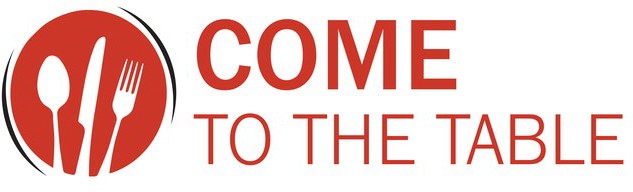 Mission and Engagement IdeasHost a virtual food drive for the Community Food Bank of New Jersey. Virtual Food Drives allow CFBNJ to serve more clients, more efficiently (http://cfbonj.convio.net/site/PageNavigator/pc2_faq.html) or for the Food Bank of South Jersey (https://donate.foodbanksj.org/campaign/virtual-food-drive/c146565). It’s fast, easy, and fun too! Support people serving on the front lines in your community by learning their favorite foods and asking when you can have it delivered to them. Or, ask how else you can support them.
Advocate so that everyone can have “a seat at the table.” For example, check out this toolkit for civic engagement: https://www.umcjustice.org/news-and-stories/creating-change-together-801. Host a social distanced outdoor gathering and invite the community.  Have a drive-thru/walk-thru meal giveaway for the community and give packaged cooked meals forfamilies.  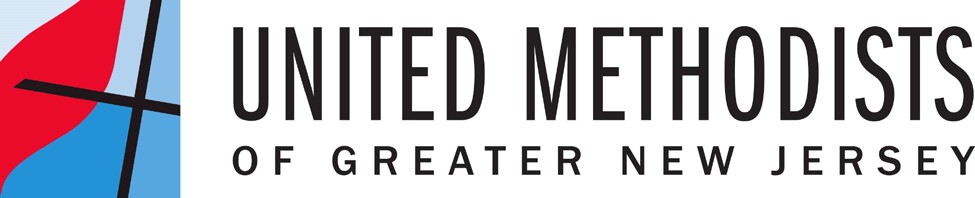 